Министерство науки и высшего образования Российской ФедерацииФГБОУ ВО "Марийский государственный университет"Институт национальной культуры и межкультурной коммункикацииКафедра социально-культурных технологий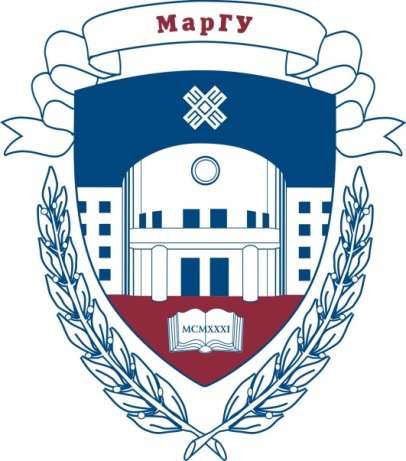 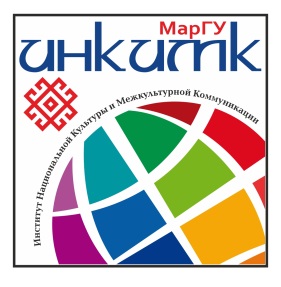 Межрегиональная студенческая олимпиада по музеологии «PRO - музей»Йошкар-Ола,2021Задание 1.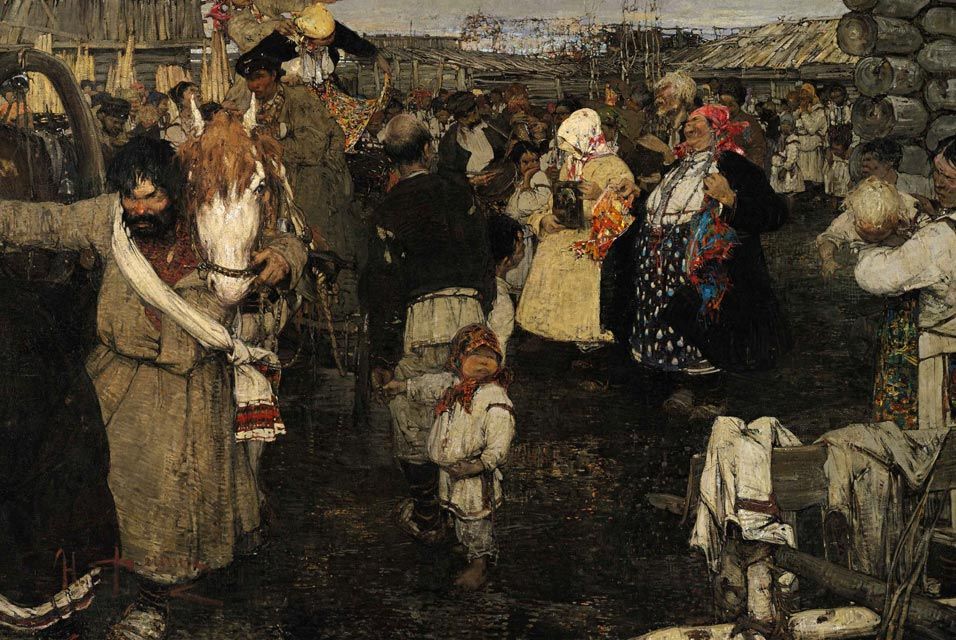 Картина этого русско-американского художника в 2011 году была выставлена на аукционе Сотбис и была приобретена в русскую коллекцию. Назовите имя этого живописца.Определите название полотна.Опишите сюжет.Сделайте художественный анализ.Напишите, в каких российских музеях хранятся живописные и графические произведения этого мастера.Ответ:Задание 2.Даны названия произведений скульптуры и их изображения. Соотнесите их. В ответе укажите  букву и название произведения. Укажите автора/авторов работ. 1.  2.  3. 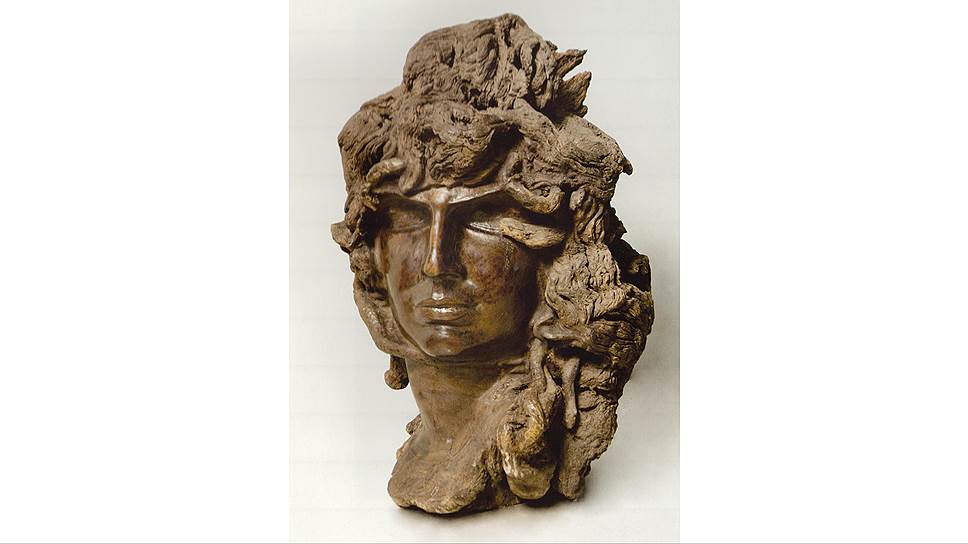 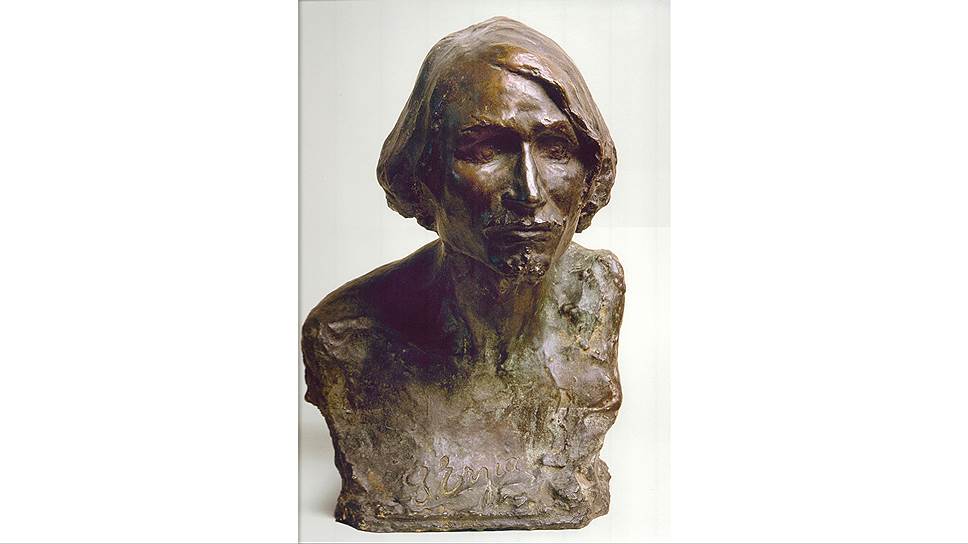 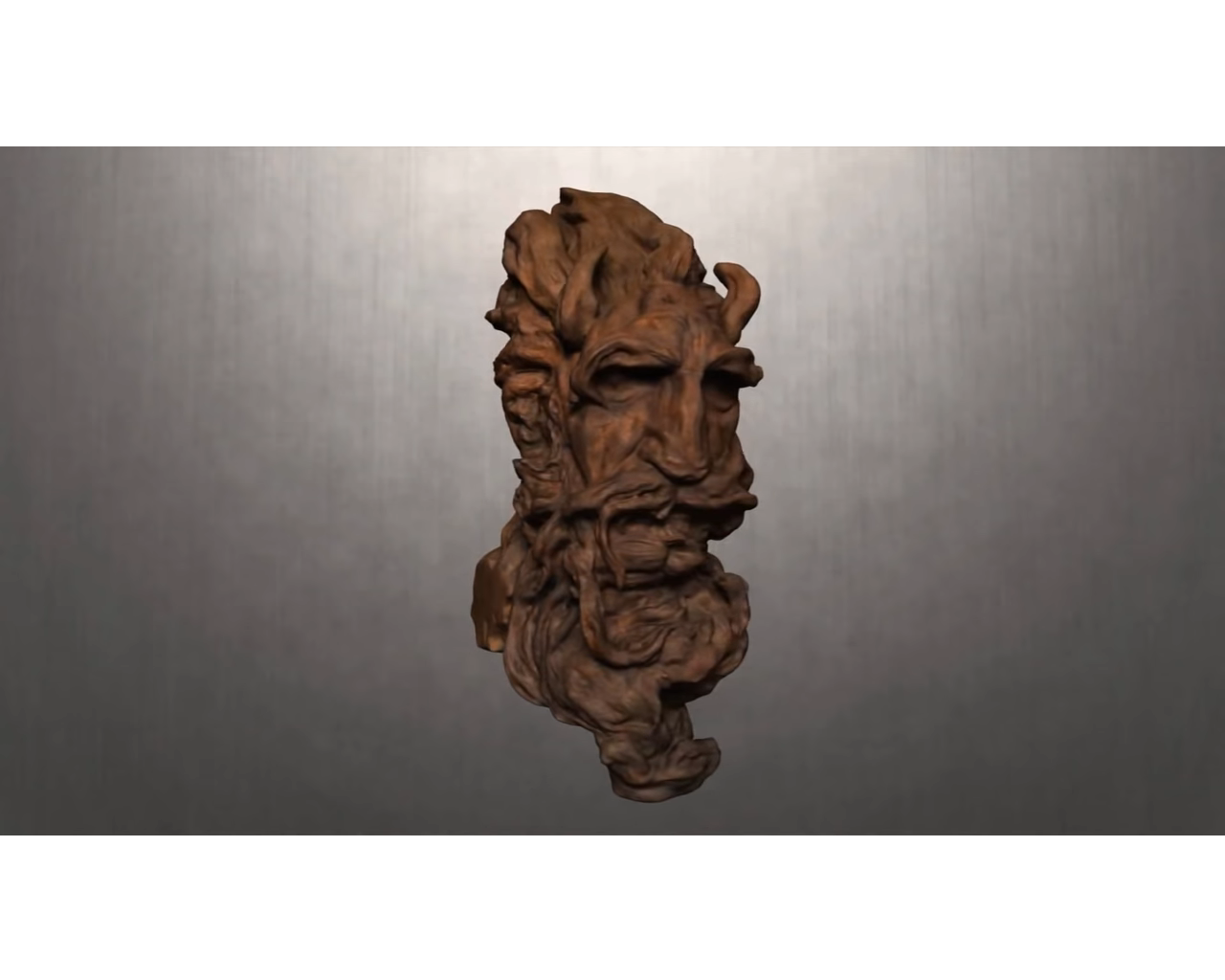    4.   5.  6.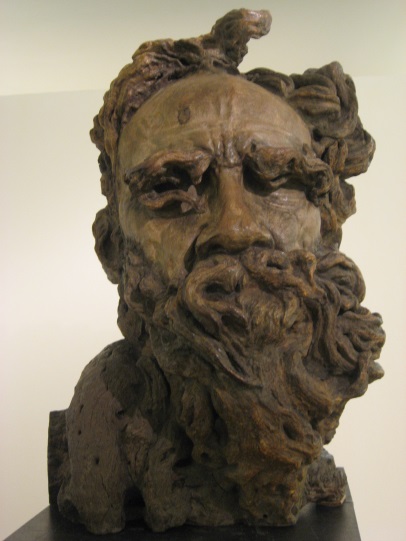 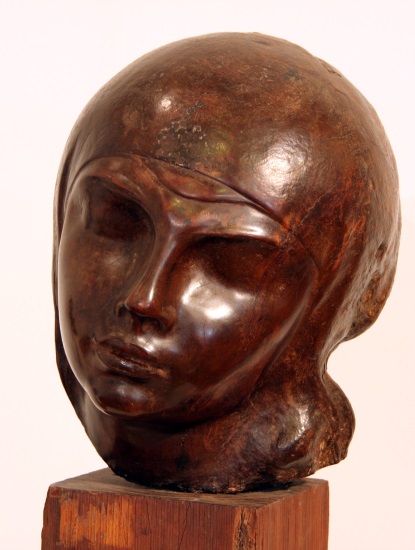 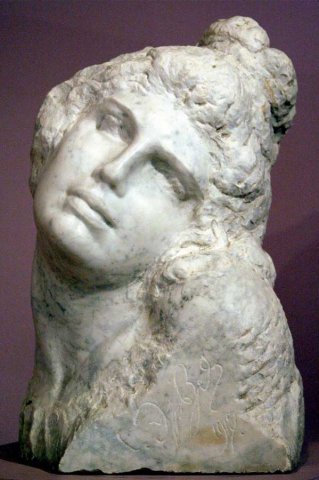  7.  8.        9.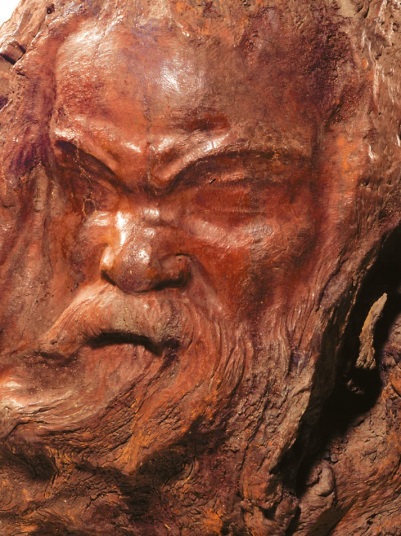 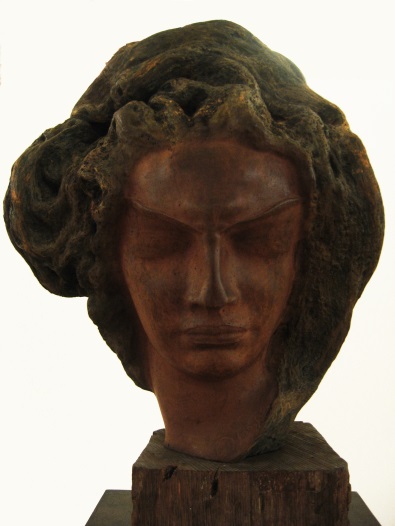 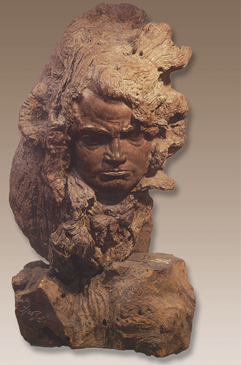 а) «Тоска»; б) «Калипсо»;  в) «Лев Толстой»;  г) «Медуза»;  д) «Монашенка»; е) «Бетховен»; ж) «Моисей»; з) «Сократ»; и) «Мельпомена».Ответ:1)….. Автор:2)…..Автор:Задание 3.Укажите название памятника культуры, страну, город и музей, где он хранится.Ответы можно размещать в таблицеЗадание 4Представьте себе, что Вы − член экспертной фондово-закупочной комиссии музея. В какой фонд предложите включить эти предметы музейного значения? Впишите в пустые ячейки номер соответствующего фонда:Ответы можно размещать в таблицеЗадание 5.Опишите портретное изображение на фотографии для коллекционной описи (научного паспорта музейного экспоната), учитывая, что на обороте фотоснимка сделана надпись: «Комбайнер колхоза «Красный партизан» Путылин Николай Андреевич») (информация о личности, внешние черты, положение в кадре, точка съемки, окружающие предметы и т. д.)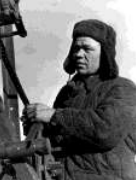 Ответ:Задание 6.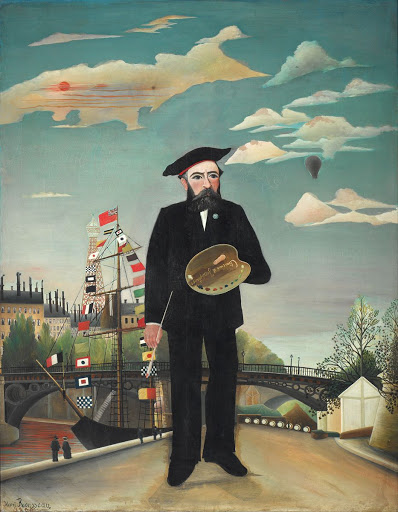 Назовите автора этой картины, название произведения,  направление живописи, к которому относится данная картина. Ответь те на вопрос: в чем проявился нетипичный подход автора к созданию этой картины?Ответ:Памятник культурыНазваниеМесто хранения: страна, город, музейА.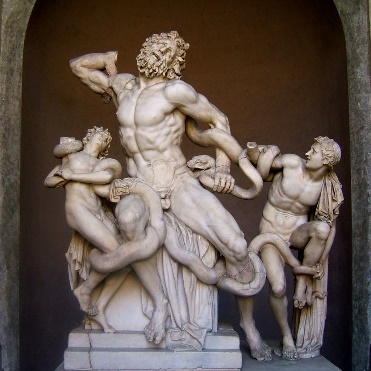 Б.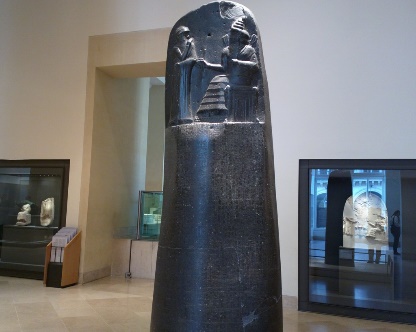 В.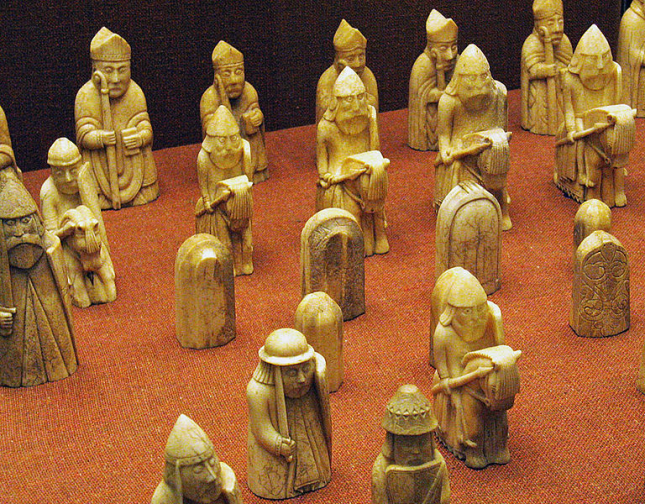 Г.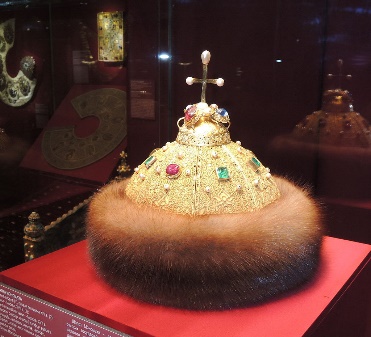 Д.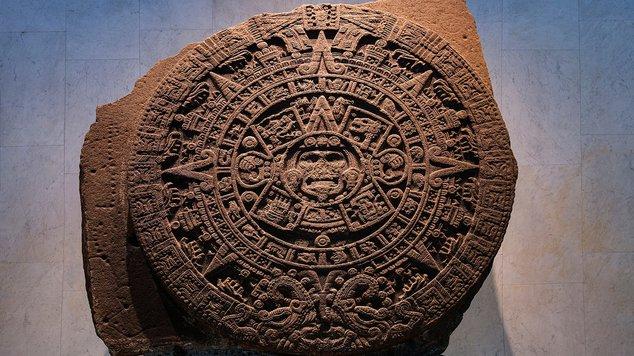 1234Основной фондНаучно-вспомогательный фондЭкспериментальный фондФонд сырьевых материаловЗнамя Георгиевское Лейб-Гвардии Преображенского полкаТуша бобра, принесённая охотникомМакет автомобиля «ГАЗ-51»Фотография В.А. Темина «Знамя Победы над рейхстагом»Инсталляция из 27 бумажных корабликов, латекса и геляФотопортрет Л.Н. Толстого. КопияКартина Энди Уорхола «Бирюзовая Мэрилин»Чучело бобра, изготовленное таксидермистом Я.П. Коксиным